РЕШЕНИЕПОМШУÖМот  23 июня 2022 г. № 15/2022 – 238 Об утверждении отчета об исполнении бюджета муниципального образования городского округа «Сыктывкар» за 2021 годРуководствуясь главой 25.1 Бюджетного кодекса Российской Федерации, статьями 26, 33 Устава муниципального образования городского округа «Сыктывкар», решением Совета муниципального образования городского округа «Сыктывкар» от 25.12.2007 № 7/12-149 «Об утверждении Положения о бюджетном процессе в муниципальном образовании городского округа «Сыктывкар»»,Совет муниципального образования городского округа «Сыктывкар»РЕШИЛ:1. Утвердить отчет об исполнении бюджета муниципального образования городского округа «Сыктывкар» за 2021 год по доходам в сумме 10 541 979,6 тыс.рублей, по расходам в сумме 10 336 427,7 тыс. рублей, с превышением доходов над расходами (профицитом) в сумме 205 551,9 тыс.рублей и со следующими показателями:доходов бюджета муниципального образования городского округа «Сыктывкар» за 2021 год по кодам классификации доходов бюджетов согласно приложению № 1 к настоящему решению;расходов бюджета муниципального образования городского округа «Сыктывкар» за 2021 год по ведомственной структуре расходов бюджета муниципального образования городского округа «Сыктывкар» согласно приложению № 2 к настоящему решению;расходов бюджета муниципального образования городского округа «Сыктывкар» за 2021 год  по разделам, подразделам классификации расходов бюджетов согласно приложению № 3 к настоящему решению;источников финансирования дефицита бюджета муниципального образования городского округа «Сыктывкар» за 2021 год по кодам классификации источников финансирования дефицитов бюджетов согласно приложению № 4 к настоящему решению.2. Настоящее решение вступает в силу со дня его официального опубликования.Глава МО ГО «Сыктывкар» –руководитель администрации					Н.С. ХозяиноваИ.о. председателя СоветаМО ГО «Сыктывкар» 							А.В. СпиридоновСОВЕТМУНИЦИПАЛЬНОГО ОБРАЗОВАНИЯГОРОДСКОГО ОКРУГА «СЫКТЫВКАР»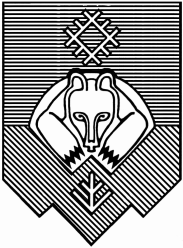 «СЫКТЫВКАР» КАР КЫТШЛÖН МУНИЦИПАЛЬНÖЙ ЮКÖНСА СÖВЕТ 